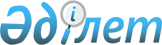 Ұлан аудандық мәслихатының 2018 жылғы 28 наурыздағы № 183 "Әлеуметтік көмек көрсетудің, мөлшерлерін белгілеудің және мұқтаж азаматтардың жекелеген санаттарының тізбесін айқындаудың қағидаларын бекіту туралы" шешіміне өзгеріс енгізу туралы
					
			Күшін жойған
			
			
		
					Шығыс Қазақстан облысы Ұлан ауданы мәслихатының 2019 жылғы 26 желтоқсандағы № 332 шешімі. Шығыс Қазақстан облысының Әділет департаментінде 2020 жылғы 15 қаңтарда № 6505 болып тіркелді. Күші жойылды - Шығыс Қазақстан облысы Ұлан ауданы мәслихатының 2024 жылғы 27 наурыздағы № 119 шешімімен
      Ескерту. Күші жойылды - Шығыс Қазақстан облысы Ұлан ауданы мәслихатының 27.03.2024 № 119 шешімімен (алғашқы ресми жарияланған күнінен кейін он күнтізбелік күн өткен соң қолданысқа енгізіледі).
      ЗҚАИ-ның ескертпесі.
      Құжаттың мәтінінде түпнұсқаның пунктуациясы мен орфографиясы сақталған.
      Қазақстан Республикасының 2001 жылғы 23 қаңтардағы "Қазақстан Республикасындағы жергілікті мемлекеттік басқару және өзін-өзі басқару туралы" Заңының 6-бабының 2-3 тармағына, Қазақстан Республикасы Үкіметінің 2013 жылғы 21 мамырдағы № 504 "Әлеуметтік көмек көрсетудің, оның мөлшерлерін белгілеудің және мұқтаж азаматтардың жекелеген санаттарының тізбесін айқындаудың үлгілік қағидаларын бекіту туралы" қаулысына сәйкес Ұлан ауданының мәслихаты ШЕШІМ ҚАБЫЛДАДЫ:
      1. Ұлан аудандық мәслихаттың 2018 жылғы 28 наурыздағы № 183 "Әлеуметтік көмек көрсетудің, мөлшерлерін белгілеудің және мұқтаж азаматтардың жекелеген санаттарының тізбесін айқындаудың қағидаларын бекіту туралы" (нормативтік құқықтық актілерді мемлекеттік тіркеу Тізлімінде 5609 нөмірімен тіркелген, 2018 жылғы 19 сәуірде Қазақстан Республикасы нормативтік құқықтық актілерінің Эталондық бақылау банкінде электрондық түрде жарияланған) шешіміне келесі өзгерістер мен толықтыру енгізілсін:
      көрсетілген шешіммен бекітілген Әлеуметтік көмек көрсетудің, мөлшерлерін белгілеудің және мұқтаж азаматтардың жекелеген санаттарының тізбесін айқындаудың қағидаларында:
      7-тармақтың 13) тармақшасы алынып тасталсын;
      8-тармақтың екінші абзацы алынып тасталсын;
      11 тармақ келесі мазмұндағы азат жолмен толықтырылсын: "30 тамыз - Қазақстан Республикасының Конституциясы күні - 16 жасқа дейін мүгедек баланы тәрбиелеп отырған адамдарға - 5 (бес) айлық есептік көрсеткіш.";
      14-тармақтың 2) тармақшасы алынып тасталсын.
      2. Осы шешім оның алғашқы ресми жарияланған күнінен кейін күнтізбелік он күн өткен соң қолданысқа енгізіледі.
					© 2012. Қазақстан Республикасы Әділет министрлігінің «Қазақстан Республикасының Заңнама және құқықтық ақпарат институты» ШЖҚ РМК
				
      Сессия төрағасы 

А. Кайролдинов

      Ұлан аудандық мәслихат хатшысы 

О. Сыдыков
